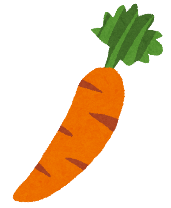 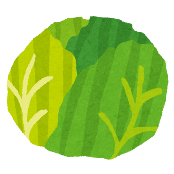 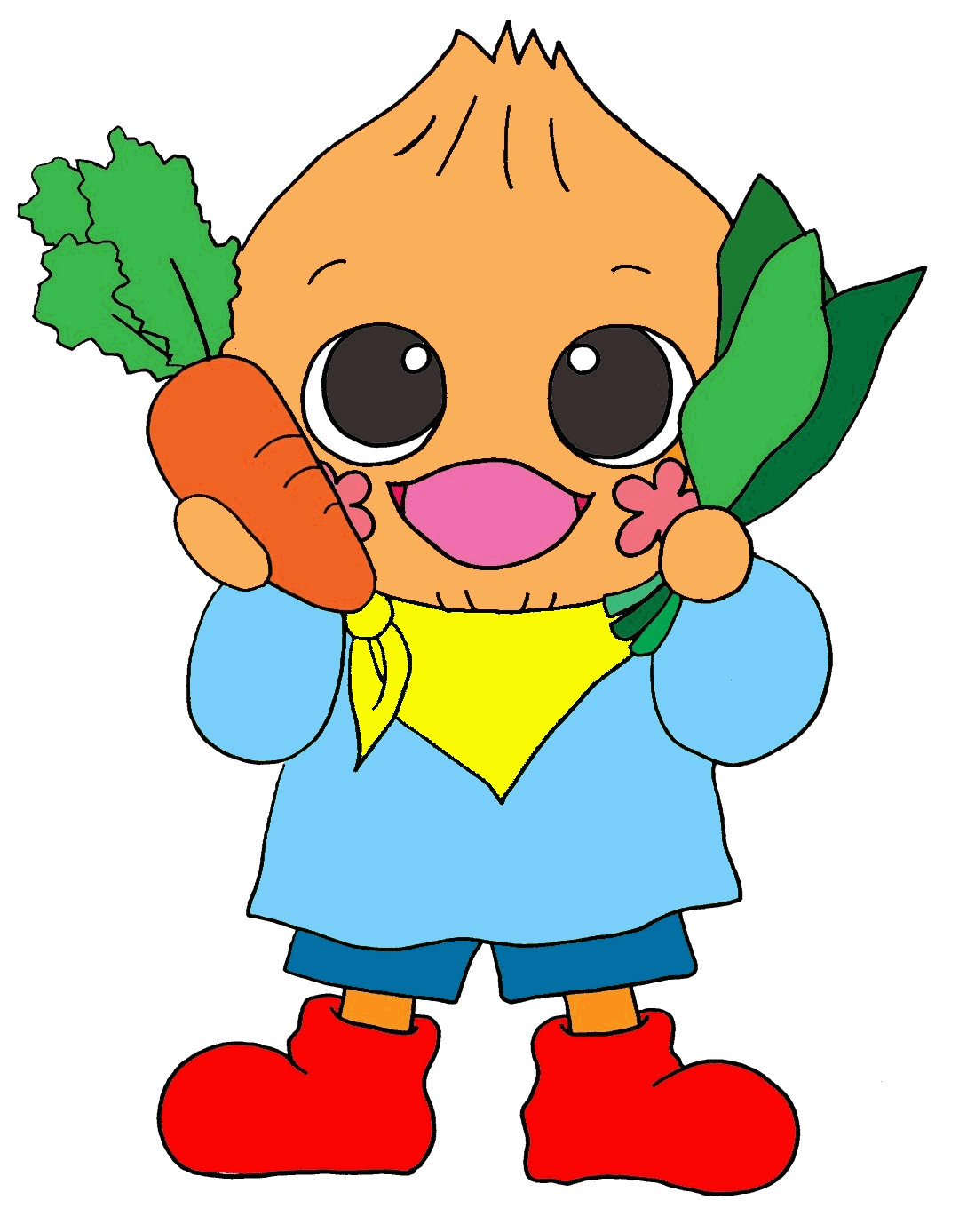 ～～復習～～